REPERTOIRE: pg. 1REPERTOIRE: UNIT 1Latin Pronunciation GuideVowels:Note: When two vowels are next to each other, pronounce both letters (eu is “eh –oo”).   Exceptions: ae, oe.Pronounce:   	A 		“ah” as in fatherE (or) AE  	“eh” as in getI 		“ee” as in meetI 		between two vowels, as “y” in yes or alleluiaO (or) OE	open “oh” as in bought (round lips for “oh” and say “awe”)U 		“oo” as in rootU 		before a vowel and after gn or q, like “W” as in quilt or Latin word quiConsonants:The pronunciation of Latin consonants is the same as English, with the following exceptions.Pronounce:   C 	before a, o, or u, like “k” as in catC 	before e, i, y, ae, or oe, like “ch” as in churchC 	after X, and before e, i, y, ae or oe, like “sh” as in shirt or Latin word excelsisCH 	“k” as in kiteG 	before a, o, or u, like “g” as in gloryG 	before e, i, y, ae, or oe, like “g” as in gem 		GN 	“nyuh”, as in the middle of onion, or Latin word angusH 	silent (exception: H is pronounced “k” only in mihi and nihil) J 	“y” as in yesN 	before ct, like “ng” as in finger, or Latin word sanctusS 	between 2 vowels, like “z” as in zebraS	preceded by a consonant at the end of a word, like “z” as in zebraSC	(or ) before a, o, u, or consonant, like “sk” in skunkSC 	before e, i, y, ae, or oe, like “sh” in shirtTI 	before a vowel or consonant (except s, t, or x), like “tsee” as in gratiaTH 	“t” as in topEX 	at beginning of a word; before a vowel, s + vowel, or h; like “gz” as in exultY 	“ee” as in candyZ	“dz” as in maidsREPERTOIRE: pg. 2Gregorian Chant: Songs for Mass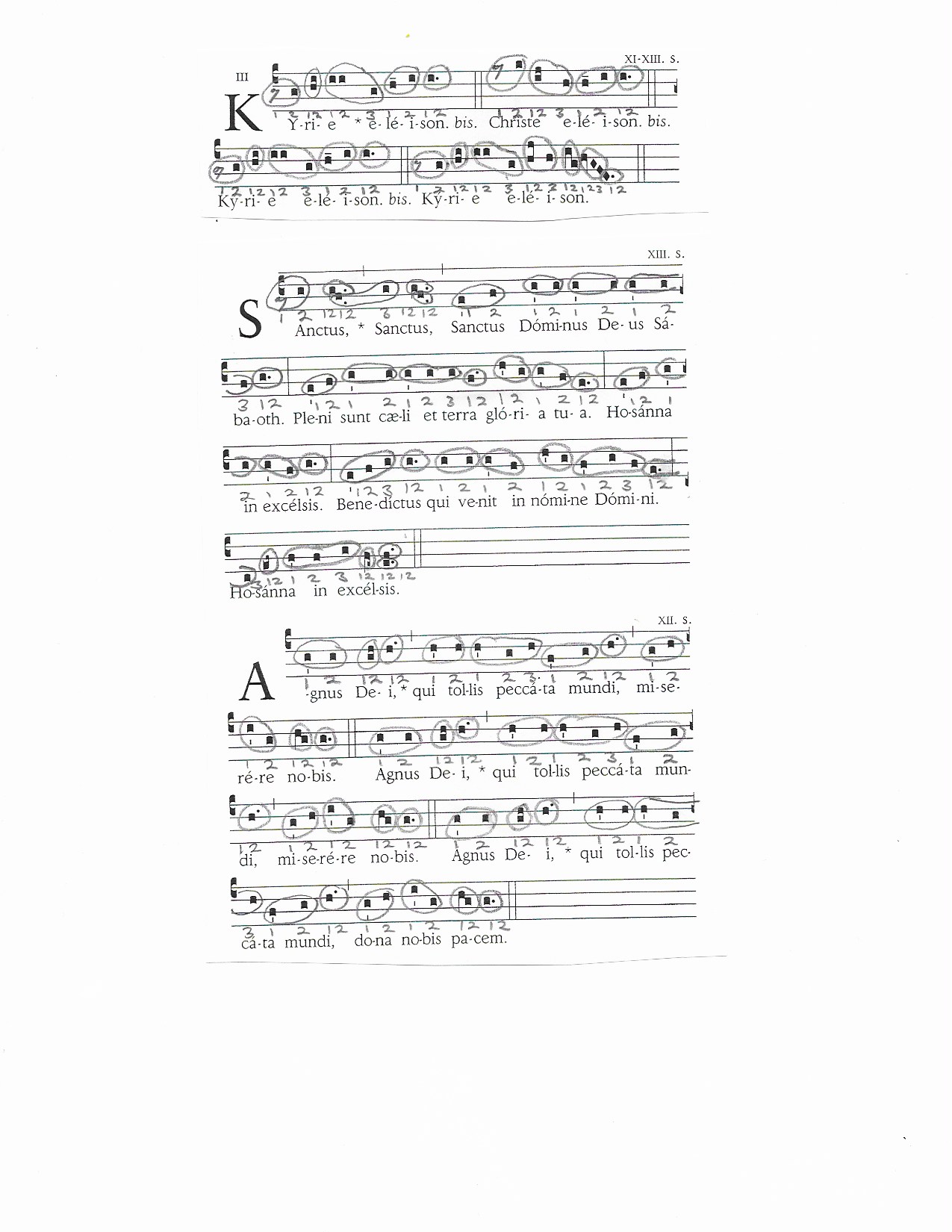 REPERTOIRE: pg. 3Kyrie:Lord have mercy.Christ have mercy.Lord have mercy.Sanctus:Holy, Holy, Holy Lord God of hosts.Heaven and earth are full of your glory.Hosanna in the highest.Blessed is he who comes in the name of the Lord.Hosanna in the highest.Agnus Dei:Lamb of God, you take away the sins of the world, have mercy on us.Lamb of God, you take away the sins of the world, have mercy on us.Lamb of God, you take away the sins of the world, grant us peace.REPERTOIRE: pg. 4Folk Songs: Songs of the Sea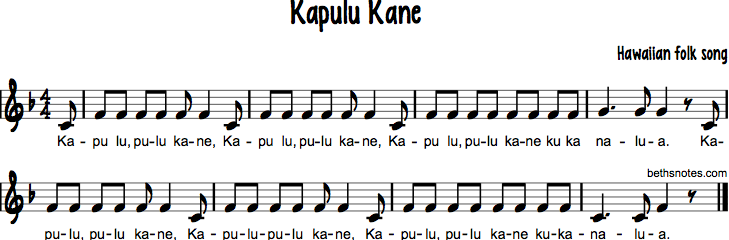    l l l.  l l l.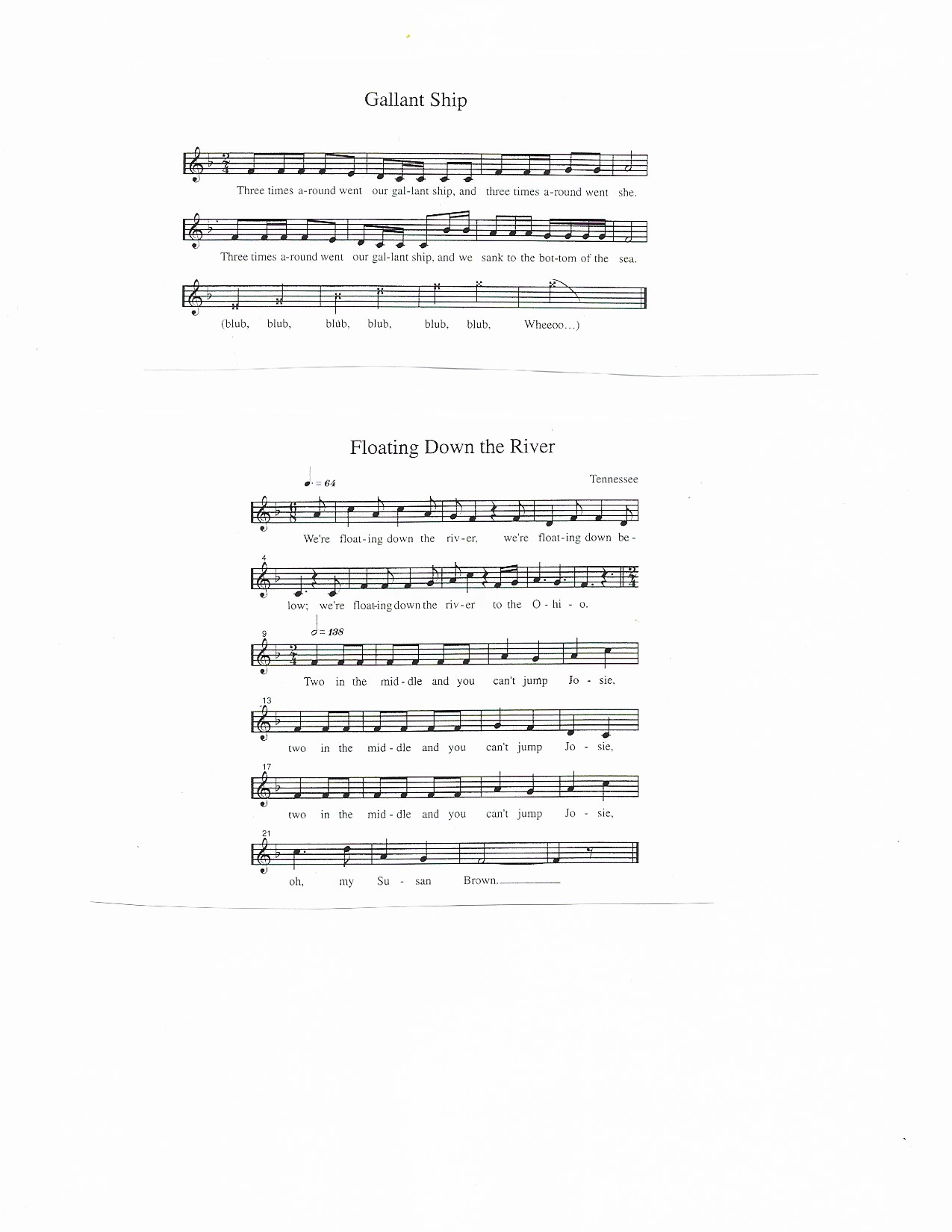 REPERTOIRE: pg. 5Folk Songs: Songs for Autumn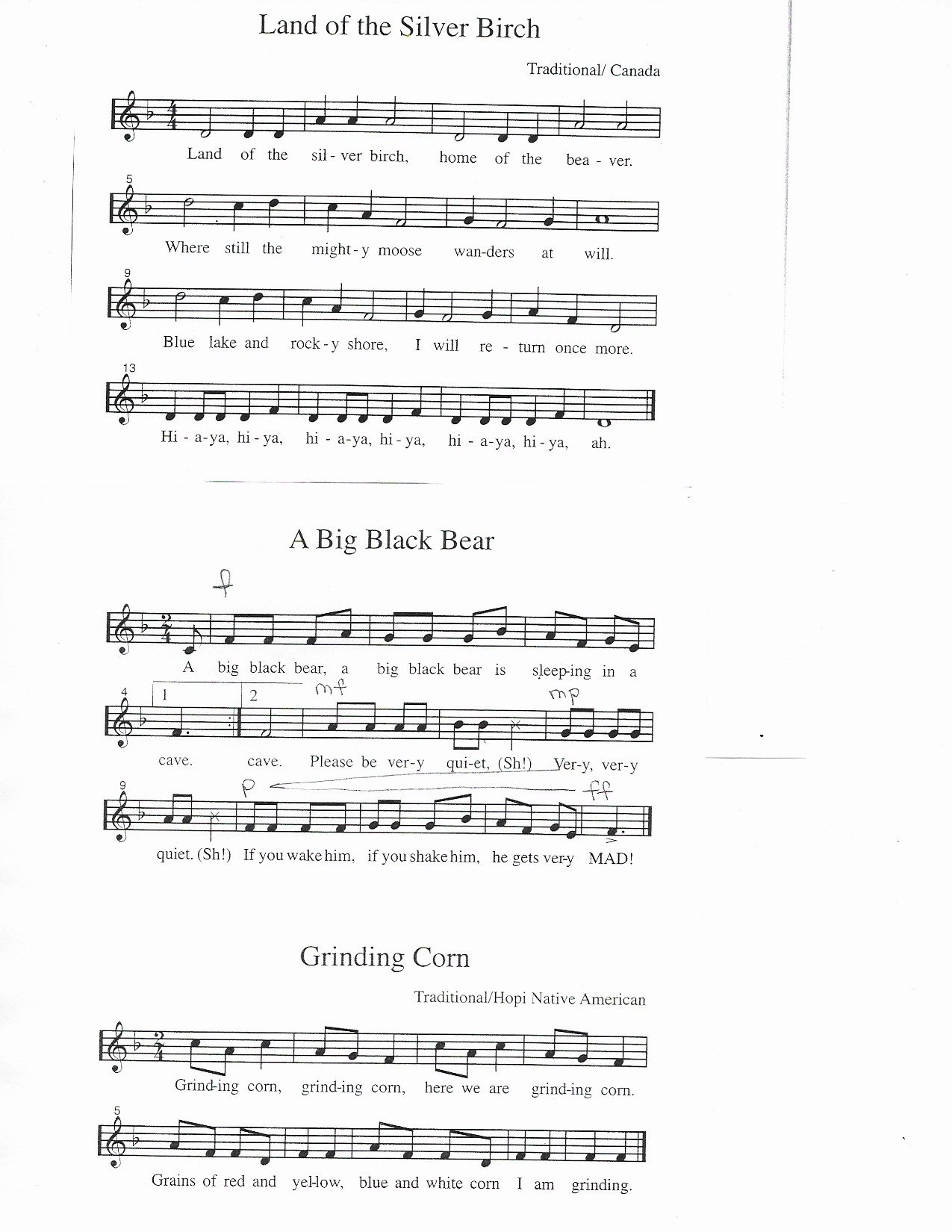 REPERTOIRE: pg. 6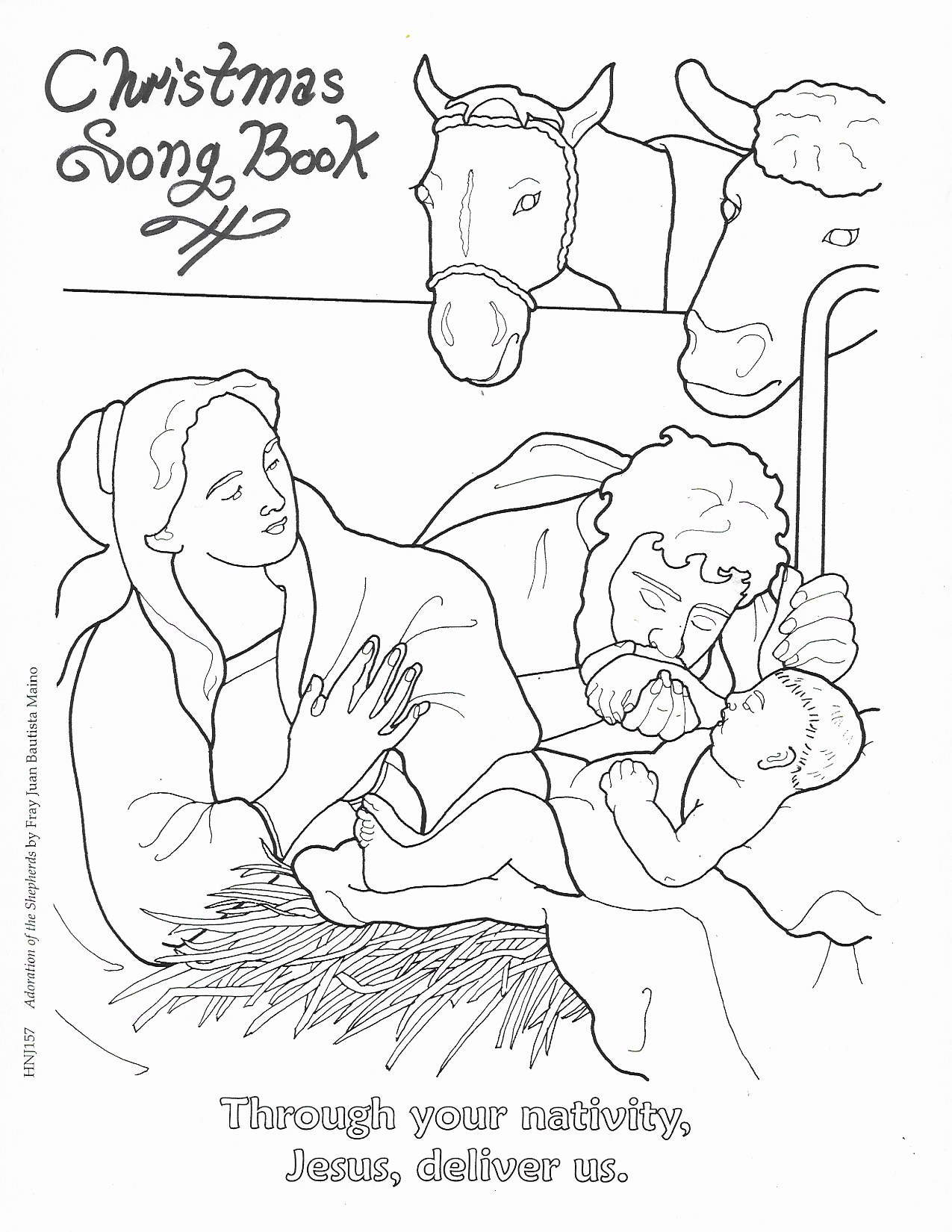 REPERTOIRE: pg. 7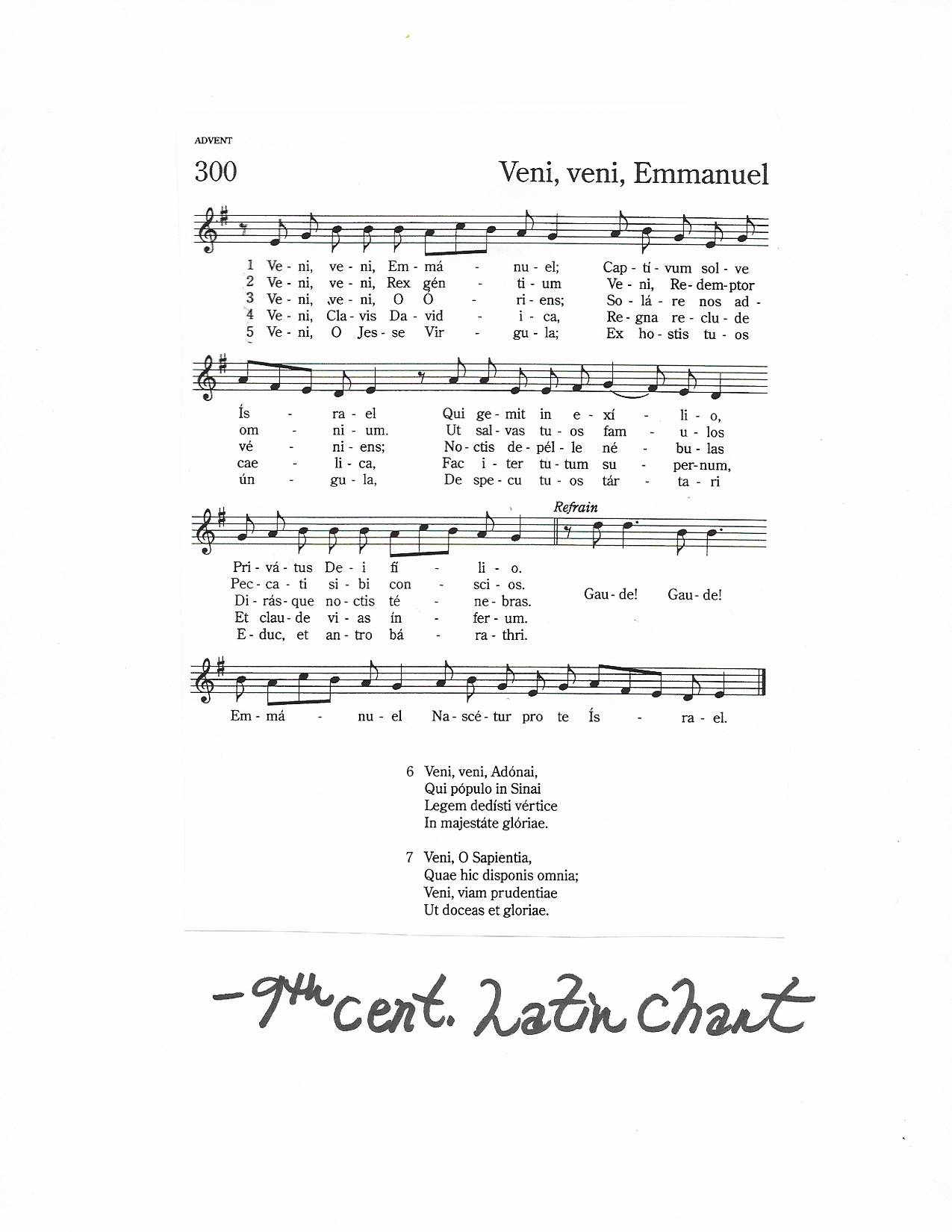 REPERTOIRE: pg. 8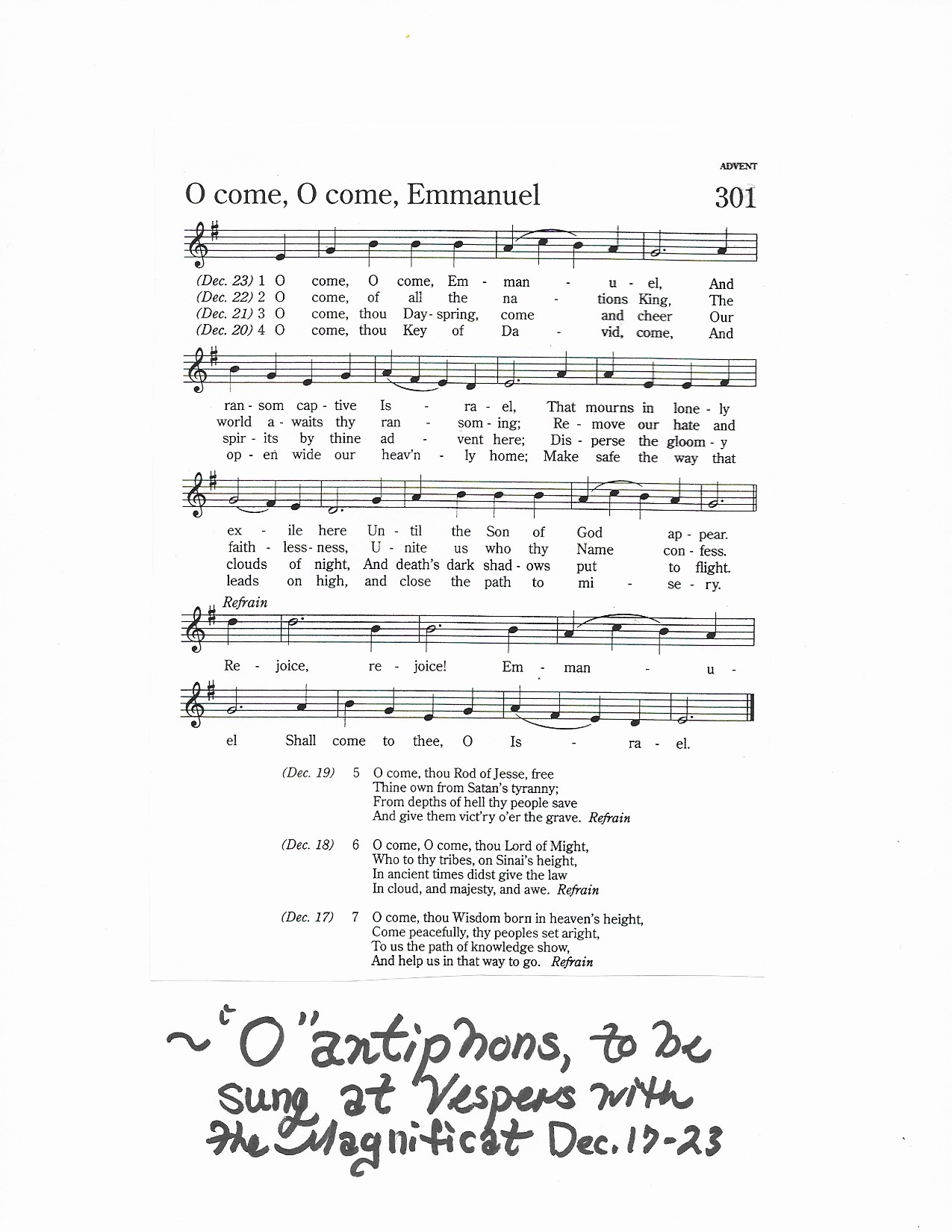 REPERTOIRE: pg. 9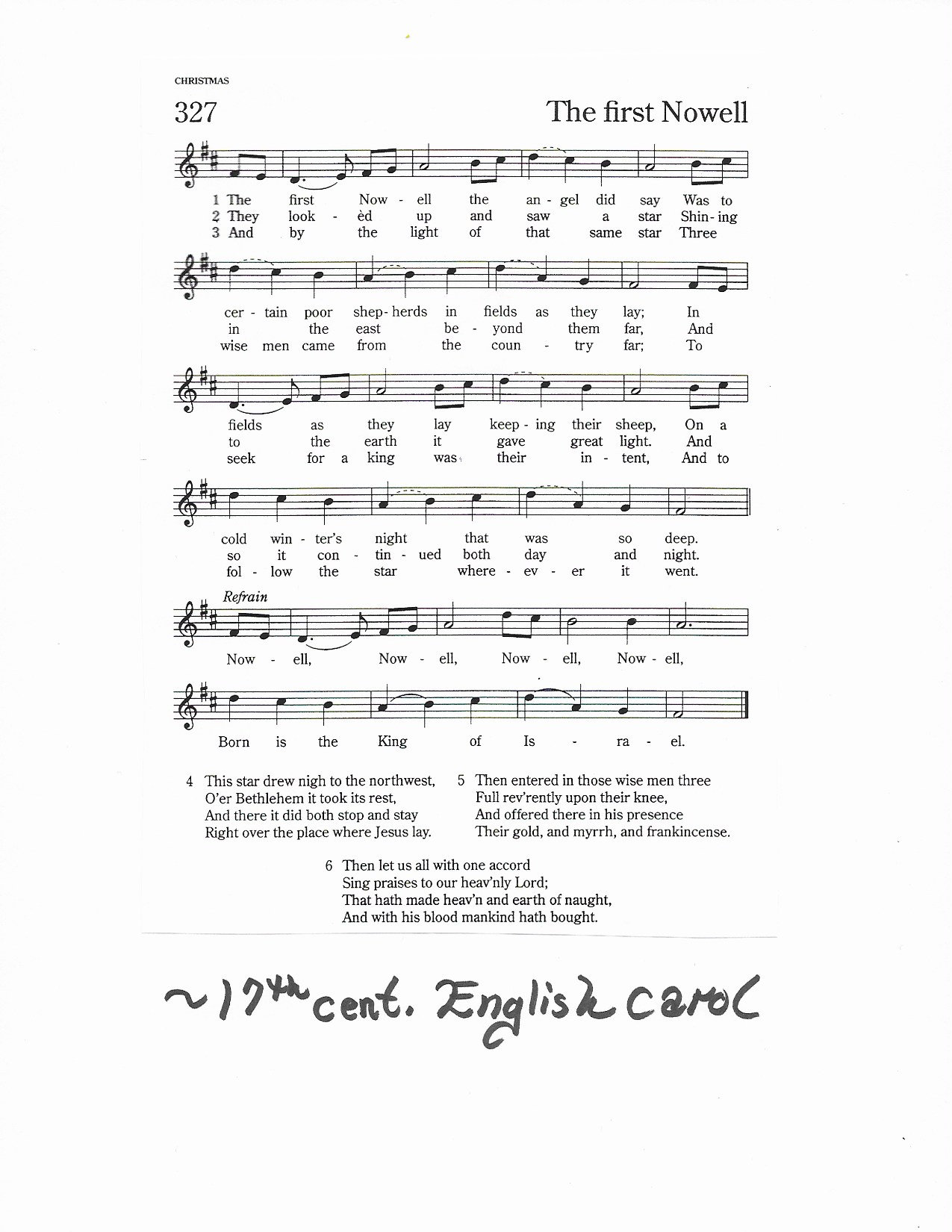 REPERTOIRE: pg. 10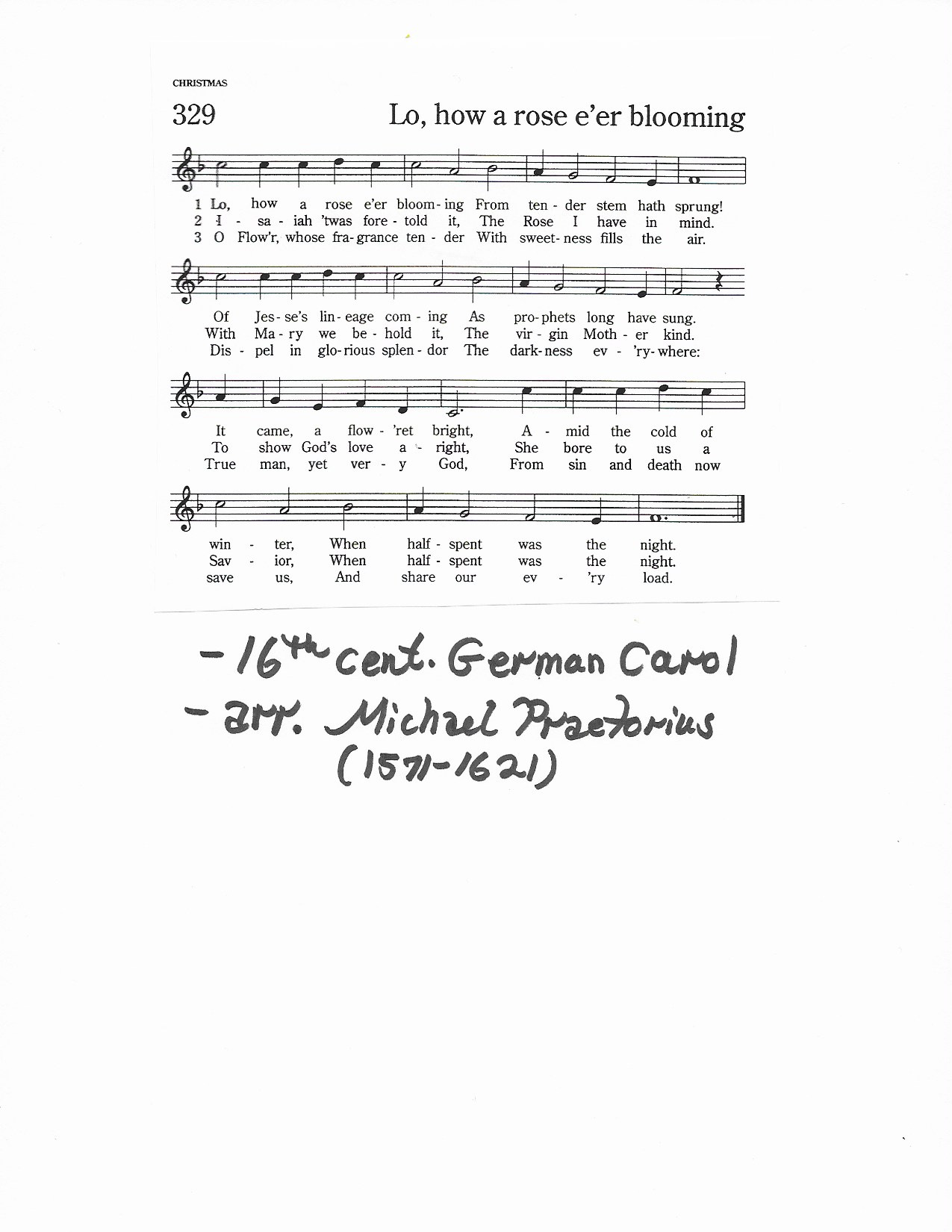 REPERTOIRE: pg. 11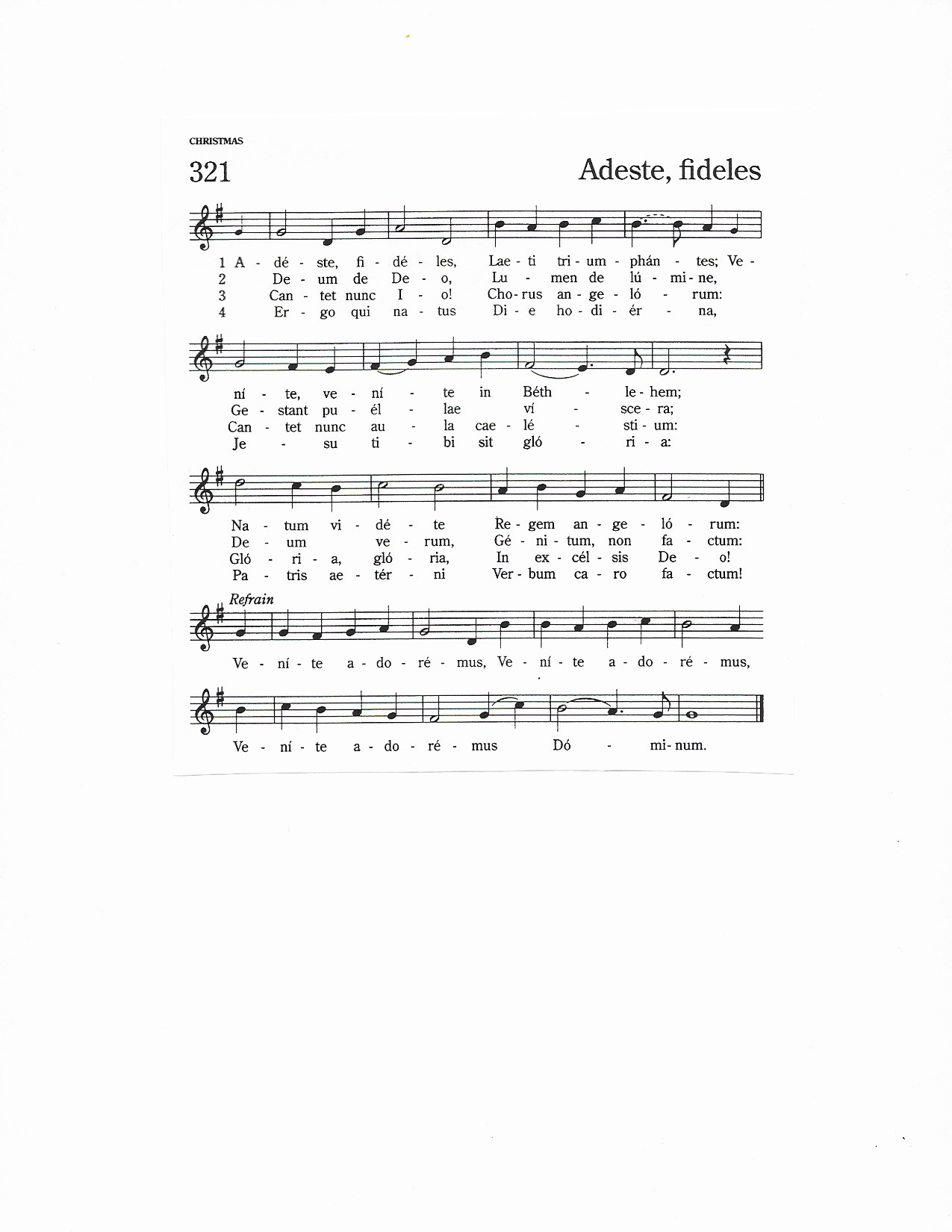 REPERTOIRE: pg. 12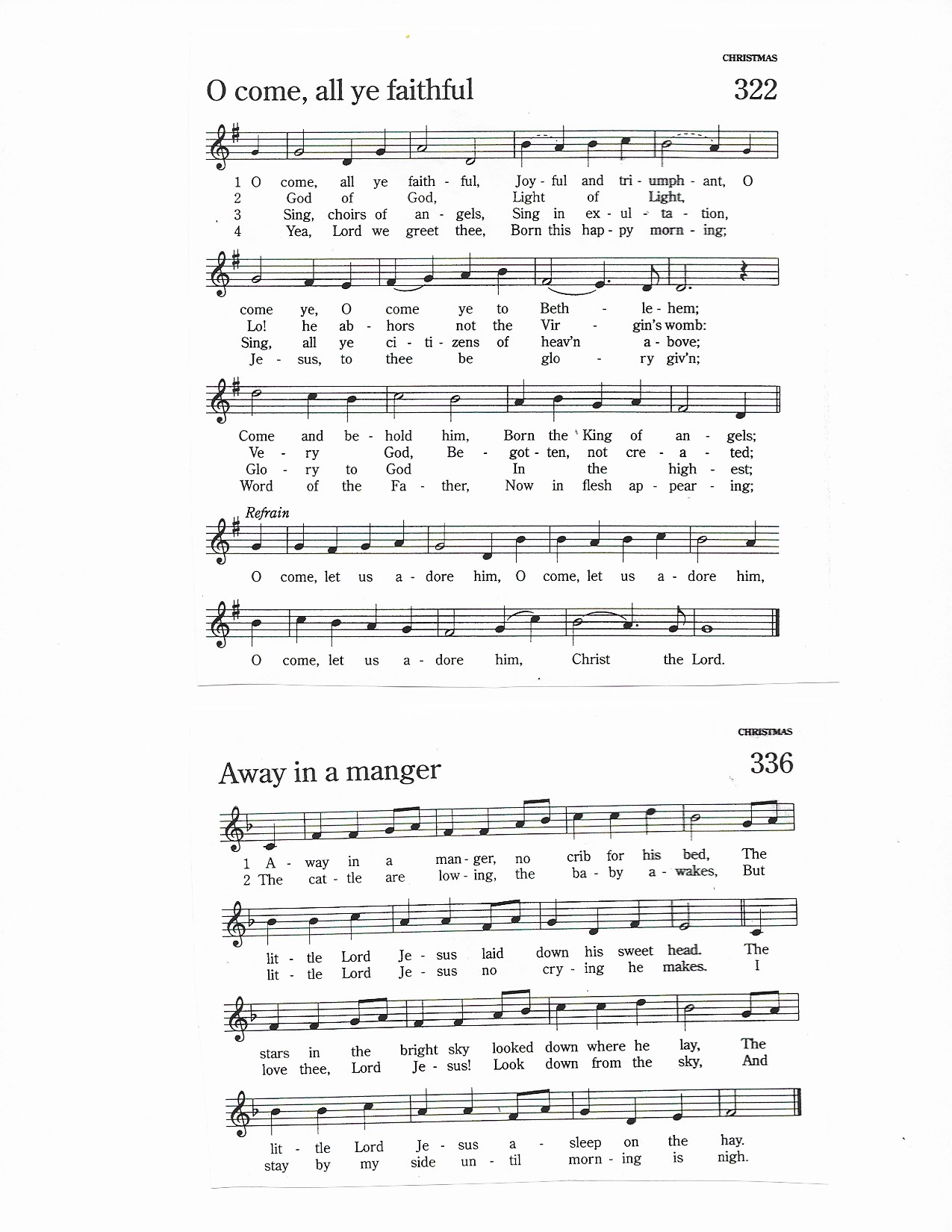 REPERTOIRE: pg. 13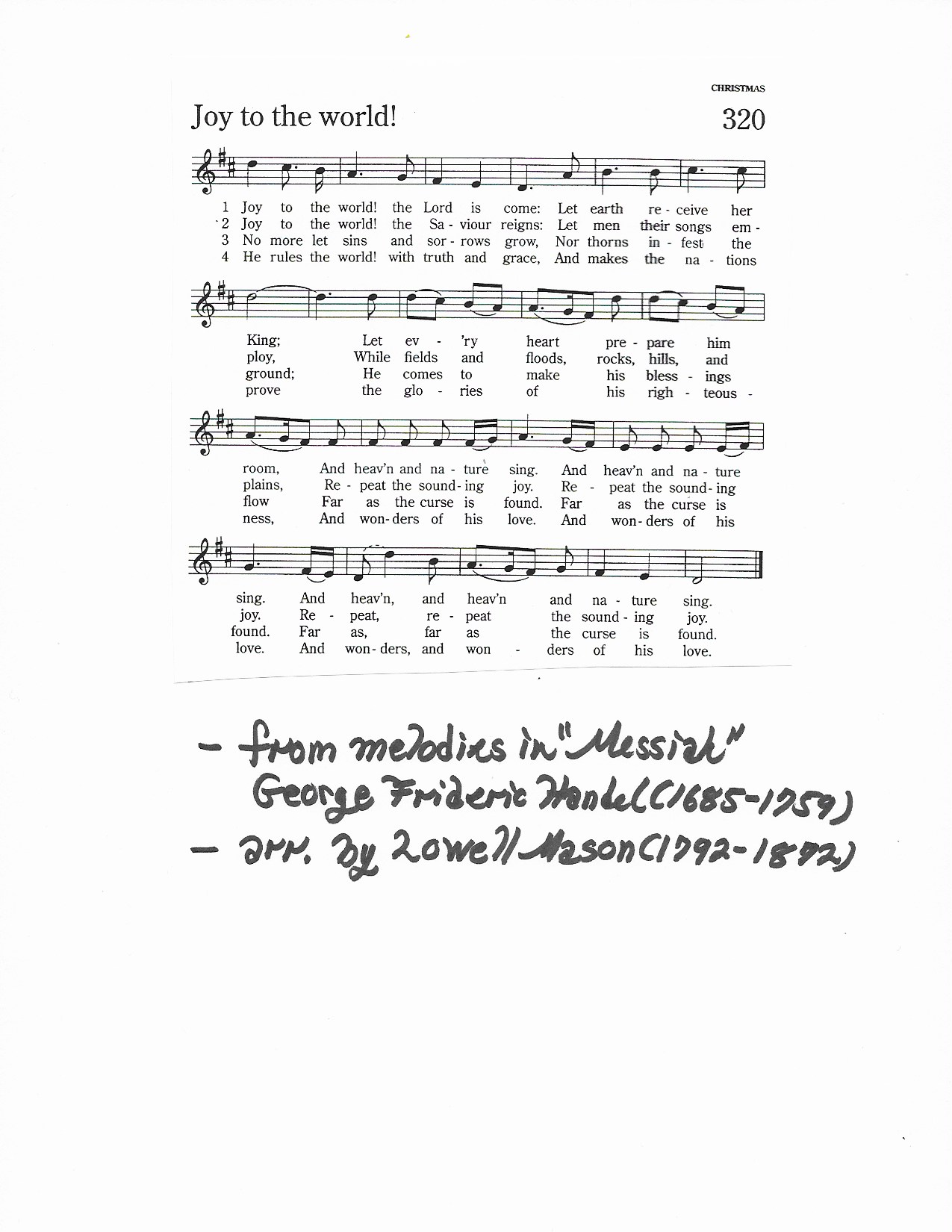 REPERTOIRE: pg. 14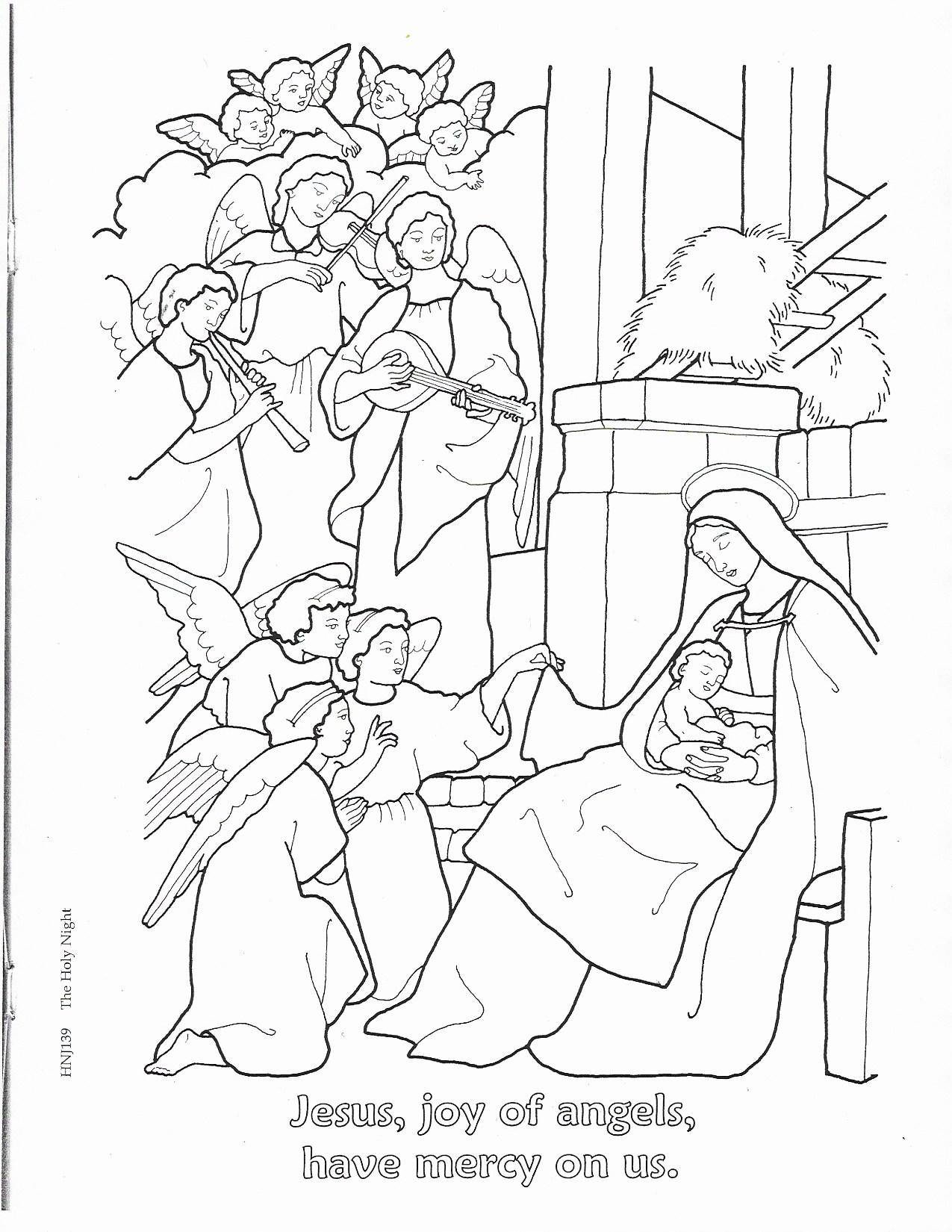 REPERTOIRE: pg. 15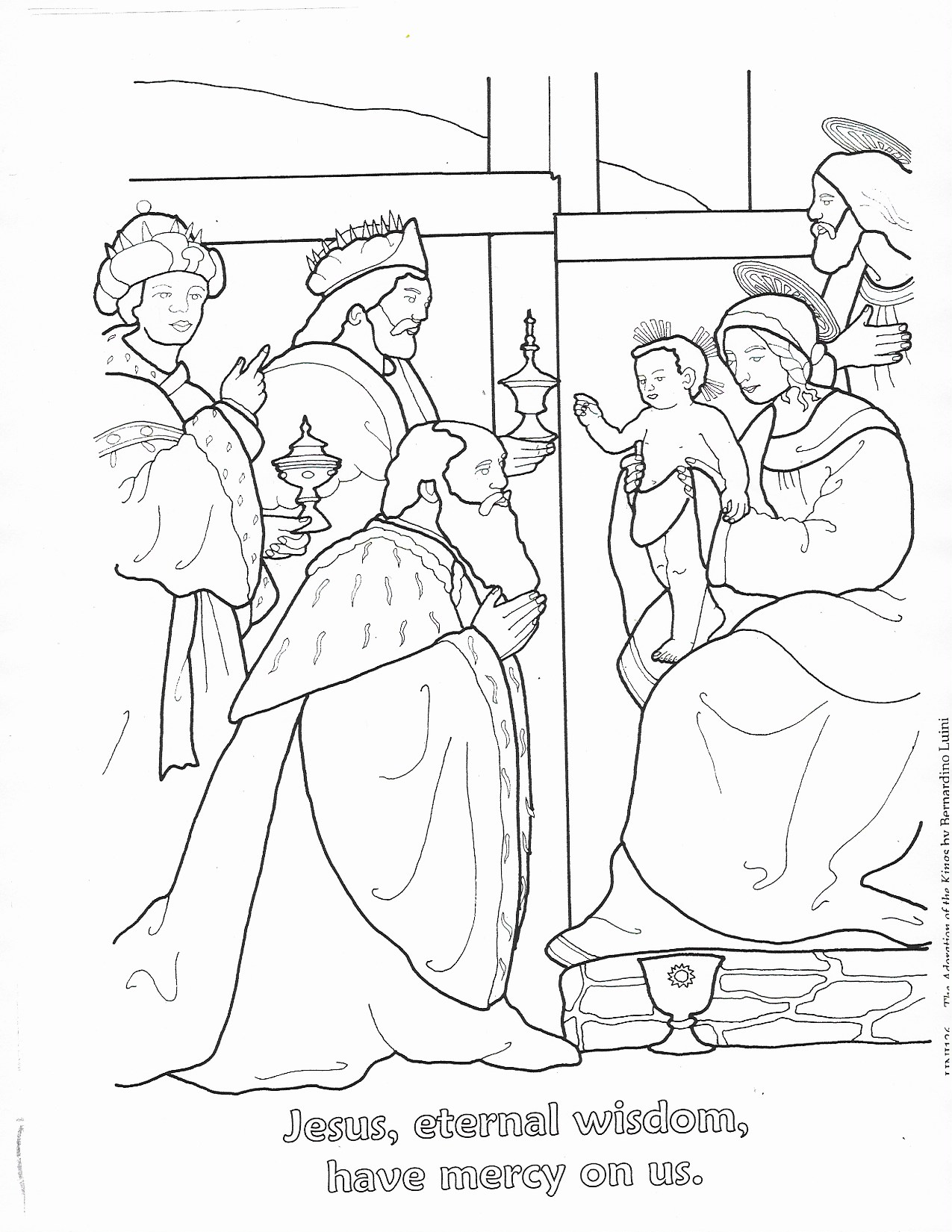 REPERTOIRE: pg. 16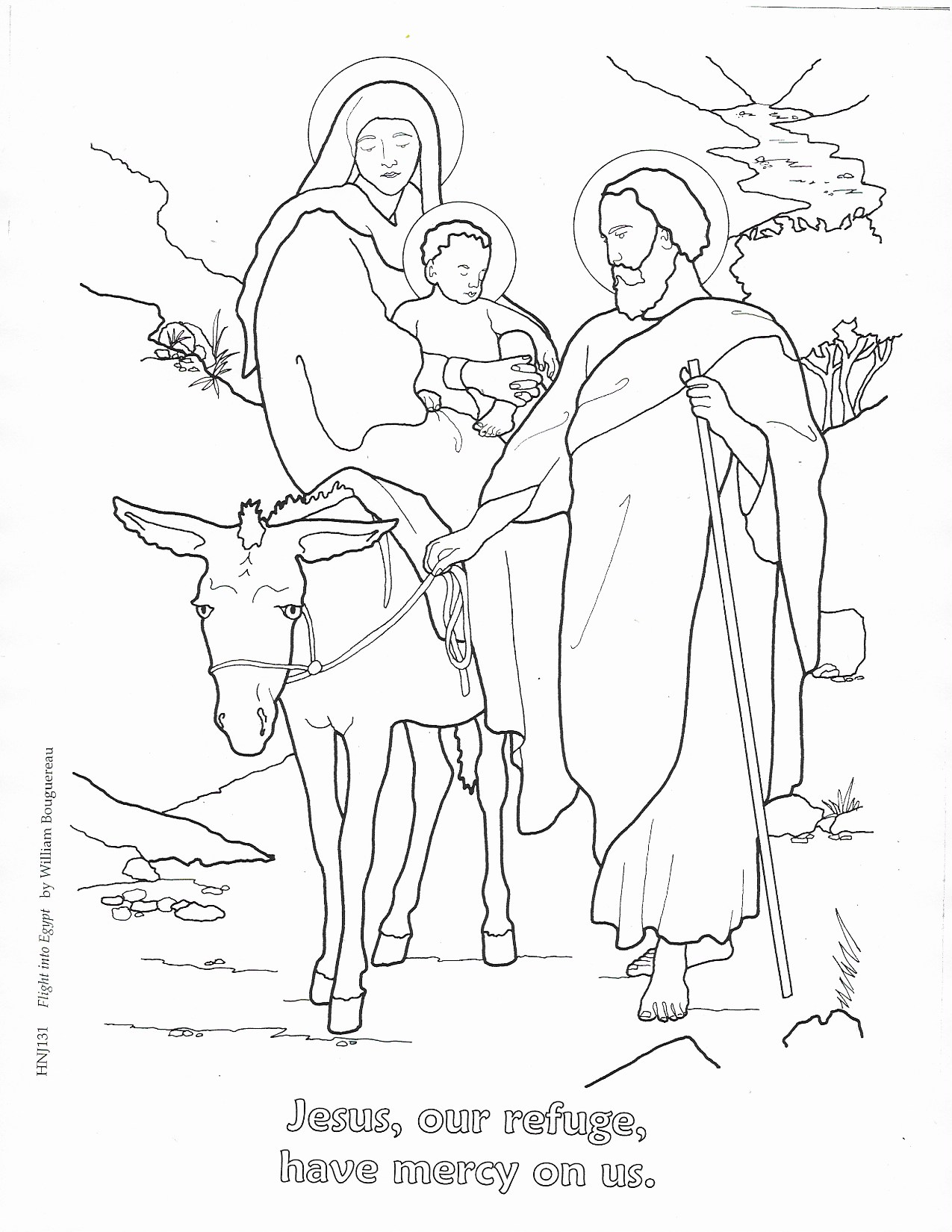 REPERTOIRE: pg. 17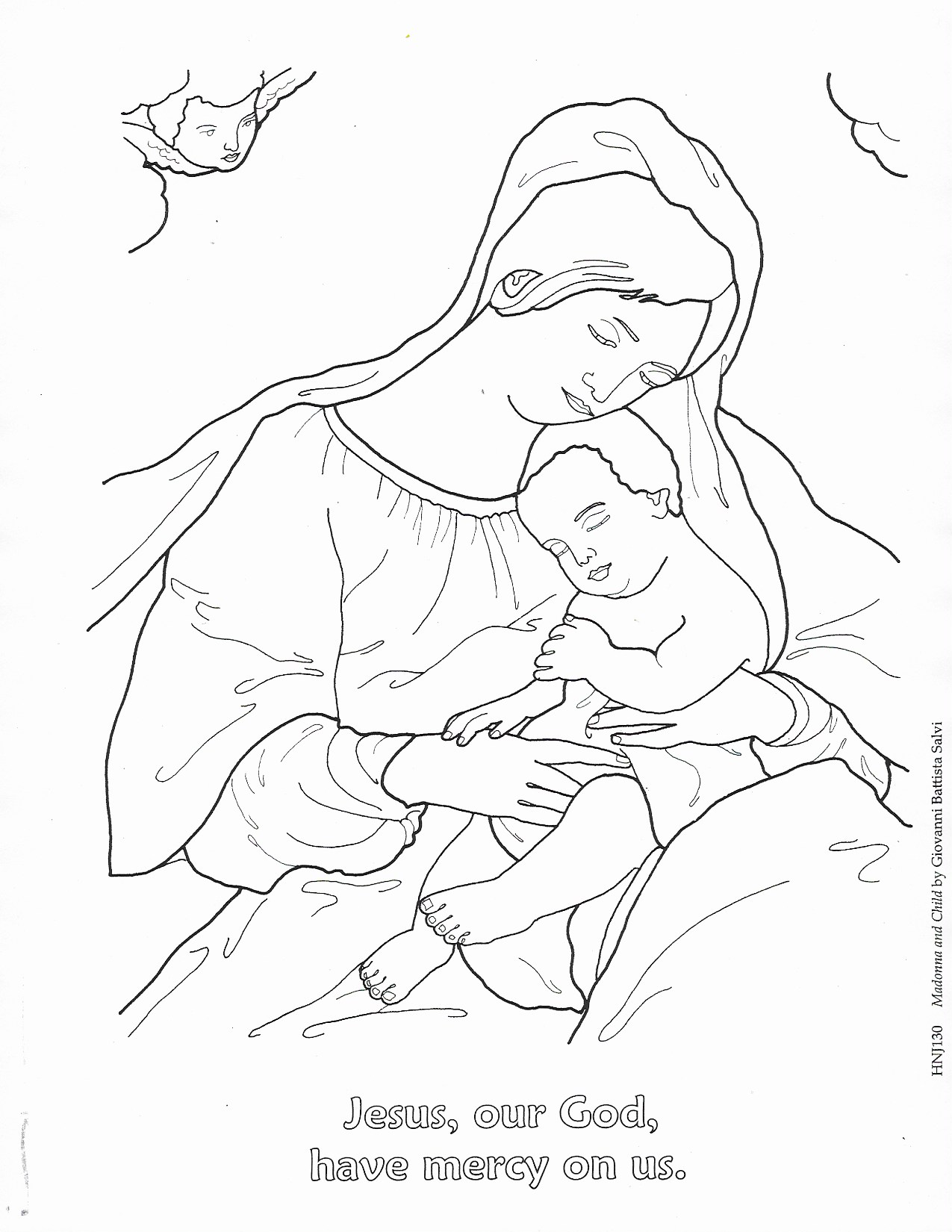 